Отдел образования администрации Новоорского района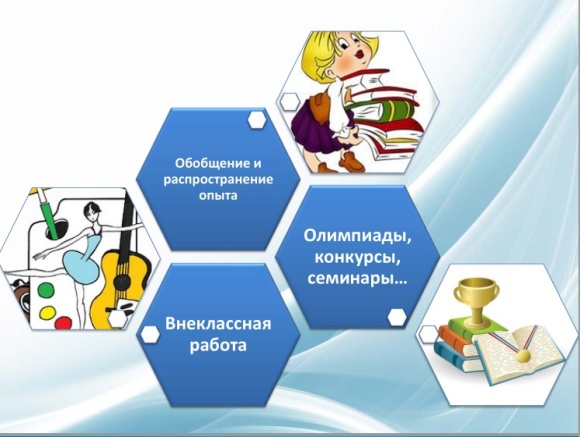 Программасеминара учителей информатики«Формы и методика подготовки обучающихся к государственной итоговой аттестациипо информатике и ИКТ»п. Новоорск  2019 г.    Дата проведения:  20.12. 2019 годаНачало работы:  14:00 ч. Место проведения:  МОАУ СОШ  № 1 п. Новоорск им. Калачева А. В.Методика подготовки учащихся к ОГЭ при решении задач, вызывающих затруднения (тема: «Электронные таблицы»)Дисенбаев Р. К., учитель информатикиМОАУ «СОШ  № 1 п. Новоорск»Мастер – класс «Технологии и методы работы с одарёнными детьми: подготовка к олимпиадам и к конкурсам по информатике и ИТК»Каплина М. А., учитель информатикиМАОУ «СОШ  № 1 п. Энергетик»Об изменениях в контрольно-измерительных материалах по информатике ГИА в 2020 году»Кущанов  Э. Б., учитель информатикиМОУ «СОШ с. Будамша»Анализ результатов муниципального этапа Всероссийской олимпиады школьников по информатике и ИКТ: типичные ошибки, проблемы и пути их решения (из опыта работы)Залилов  М. Р., учитель информатикиМАОУ «СОШ №2 п. Новоорск»